California Federation of Women's Clubs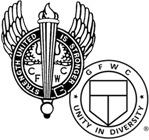 Member:  GENERAL FEDERATION OF WOMEN'S CLUBS, INT'L.MOTION  FORMDATE: _____________________________________________________NAME: ________________________________________________CHAIRMANSHIP: ________________________________________________ _______________________________________________________________________________________________________________________________________________________________________________________________________________________________________________________________________________________________________________________________________________________________________________________________________________________________________________________________________________________________________________________________________________________________________________________________________________________________________________________________________________________________________________________________________________________________________________________________________________________________________________________________________________________________________________________________________________________________________________________________________________________________________________________________________________________________________